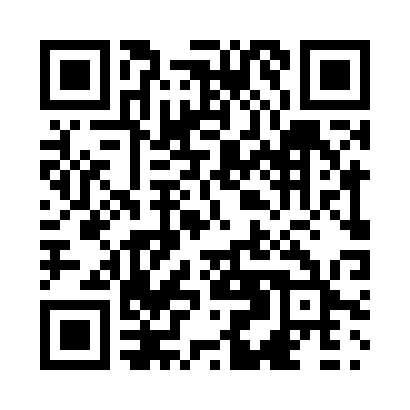 Prayer times for Valens, Ontario, CanadaMon 1 Apr 2024 - Tue 30 Apr 2024High Latitude Method: Angle Based RulePrayer Calculation Method: Islamic Society of North AmericaAsar Calculation Method: HanafiPrayer times provided by https://www.salahtimes.comDateDayFajrSunriseDhuhrAsrMaghribIsha1Mon5:417:011:245:547:489:092Tue5:397:001:245:557:499:103Wed5:376:581:245:567:509:114Thu5:356:561:235:567:519:135Fri5:336:541:235:577:539:146Sat5:316:531:235:587:549:167Sun5:296:511:225:597:559:178Mon5:276:491:226:007:569:199Tue5:256:471:226:007:579:2010Wed5:236:461:226:017:589:2211Thu5:216:441:216:028:009:2312Fri5:196:421:216:038:019:2413Sat5:176:411:216:038:029:2614Sun5:156:391:216:048:039:2715Mon5:136:371:206:058:049:2916Tue5:116:361:206:068:059:3017Wed5:096:341:206:068:079:3218Thu5:076:321:206:078:089:3319Fri5:056:311:206:088:099:3520Sat5:036:291:196:098:109:3721Sun5:016:281:196:098:119:3822Mon4:596:261:196:108:139:4023Tue4:576:241:196:118:149:4124Wed4:556:231:196:118:159:4325Thu4:536:211:186:128:169:4426Fri4:516:201:186:138:179:4627Sat4:506:181:186:148:189:4828Sun4:486:171:186:148:209:4929Mon4:466:161:186:158:219:5130Tue4:446:141:186:168:229:52